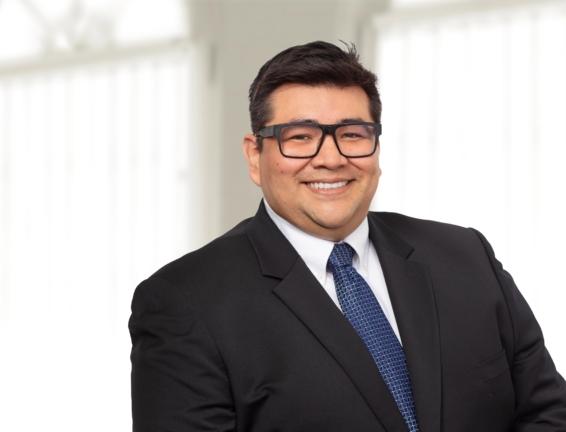 PARALEGALARTURO DIAZT. 317-637-0700 x222E. adiaz@psrb.comOffice: IndianapolisPracticesBusinessEnvironmentalInsurance CoverageLitigationReal EstateIndustriesAgribusinessEducation & SchoolsEnergy & UtilitiesIndividuals & Closely Held BusinessesManufacturingMunicipalities & GovernmentNonprofit & Religious OrganizationsReal Estate Development & ConstructionOverviewArturo recently earned a paralegal certificate from Ivy Tech Community College in 2023. As a bilingual legal professional, he is interested in positions that will strengthen his professional experience in Administrative Law and Litigation.Arturo graduated from the LL.M. program at Robert H. McKinney School of Law in 2018. He is an accomplished Peruvian lawyer graduated from the Pontificia Universidad Católica del Perú (PUCP, 2014), with a strong background in administrative law, public employment law, HR policy in the government, and legal research. In Peru, Arturo conducted comprehensive legal research at the Civil Service Authority (SERVIR) aiming the proposal of the Civil Service Law No. 30057 passed by the Peruvian Congress in 2013. In Indiana, Arturo gained valuable experience as a bailiff in the Marion County Courts Criminal Division.Education2023, Paralegal Certificate, Ivy Tech Community College, Indianapolis2018, LLM in American Law for Foreign Lawyers, Indiana University, Robert H. McKinney School of Law, Indianapolis2014, Pontificia Universidad Catolica Del Peru School of Law, Lima, Peru2014, Licensed Lawyer in PeruAffiliationsProfessional Affiliations2018, Hispanic Law Society (HLS) – IU McKinney School of Law2010, Foro académico Asociación Civil – Pontificia Universidad Católica del PeruArticles & Events2010 | Co-AuthorAnalysis of the Conflict between Israel and the Gaza Strip (Análisis del conflicto entre Israel y la Franja de Gaza),  Lima Bar Association Bulletin2010 | Co-AuthorAnalysis of the Kosovo case following its declaration of independence in 2008 (Análisis del caso de Kosovo a raíz de su declaración de independencia en el 2008), Lima Bar Association Bulletin